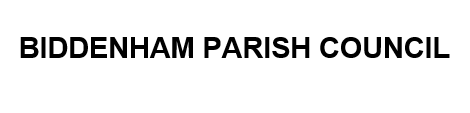 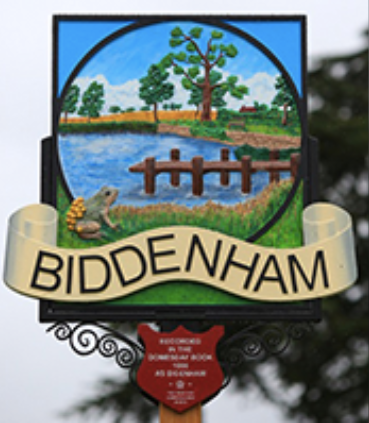 GRANT APPLICATION FORMAll valid grant applications will be assessed and presented to the full council for consideration at the next quorate meeting of the Parish Council. Applicants will be notified by the Clerk of the Council’s decision.Please submit this form to: clerk@biddenham.org.ukName of organisation making the application:Name of organisation making the application:Date:Date:Name of person to whom correspondence should be addressed:Name of person to whom correspondence should be addressed:Address and telephone number of correspondent:Address and telephone number of correspondent:Account Details (Account name, Account Number, Sort code) for Bank Transfer:Account Details (Account name, Account Number, Sort code) for Bank Transfer:Amount of grant applied for: £Amount of grant applied for: £Account Details (Account name, Account Number, Sort code) for Bank Transfer:Account Details (Account name, Account Number, Sort code) for Bank Transfer:Details of the organisation i.e. what does it do?Details of the organisation i.e. what does it do?Details of the organisation i.e. what does it do?Details of the organisation i.e. what does it do?What is the grant for and who will benefit? (Give details of project.)What is the grant for and who will benefit? (Give details of project.)What is the grant for and who will benefit? (Give details of project.)What is the grant for and who will benefit? (Give details of project.)Have you applied to any other body for a grant towards this project? (If yes, please give details.)Have you applied to any other body for a grant towards this project? (If yes, please give details.)Have you applied to any other body for a grant towards this project? (If yes, please give details.)Have you applied to any other body for a grant towards this project? (If yes, please give details.)How else do you raise income and approximately how much do you receive on an annual basis? (Give details of turnover, membership costs, fundraising, other funding bodies)How else do you raise income and approximately how much do you receive on an annual basis? (Give details of turnover, membership costs, fundraising, other funding bodies)How else do you raise income and approximately how much do you receive on an annual basis? (Give details of turnover, membership costs, fundraising, other funding bodies)How else do you raise income and approximately how much do you receive on an annual basis? (Give details of turnover, membership costs, fundraising, other funding bodies)What age groups do you cater for?Total membership number:Total membership number:Are you a registered charity? If yes, please provide your number.